Sprøjtejournal for___________________________________ CVR-nr:_____________________ Sprøjtefører__________________________________ 20_____
Læs altid etiketten før brug af plantebeskyttelsesmiddel. 		Journalen skal føres løbende og senest 7 dage efter anvendelse.Afdriftsreduktion: __ 50 % __ 75 % __ 90 %	      Dysefabrikat og dysetype____________________________________________   Maksimalt tryk (bar):_________Den angivne sprøjteteknik er anvendt i en bredde på minimum 20 meter. Den maksimale køre hastighed er 8 km/t. En maksimal bomhøjde på 50 cm (fra jord eller afgrøde), med mindre andet er nævnt under særlige vilkår ifm. denne sprøjtning. Vejrforhold egner sig til bomsprøjtning
Underskrift:___________________________________________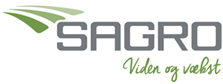 Ekstra skema eller elektronisk udgave kan hentes på sagro.dk/raadgivning/planter/print-selv
	Sidst redigeret august 2018Mark nr.Afst. fra mark [m] tilAfst. fra mark [m] tilMarkareal [ha]Markareal [ha]DatoAfgrødeMiddelDosis pr. haSamlet dosisAfstandskrav på middel [m]Afstandskrav på middel [m]Afstandskrav på middel [m]Evt. bemærkninger/problemMark nr.Vand§3I altBehandletDatoAfgrødeMiddelDosis pr. haSamlet dosisVand§3AnvendtEvt. bemærkninger/problem